哈尔滨工业大学生命科学与技术学院生命科学探索班（本博连读）招生简介为全面响应总书记在科学家座谈会上的号召，加强生物基础学科的建设，达到培养新一代创新性人才的目标，我院2021年开展生命科学探索班（本博连读）招生计划，选拔一批有志在生命科学领域从事前沿科学研究的优秀青年学生进行专门培养，为我国自主培养世界一流生命科学领域人才。一、生命科学探索班（本博连读）简介1、学院简介哈尔滨工业大学“生命科学探索班（本博连读）”依托于哈尔滨工业大学生命科学与技术学院和生命科学中心。学院始终坚持立德树人根本任务，以“厚基础、重前沿、国际化”为特色的办学理念，强化“厚基础、强实践、严过程、求创新”的人才培养目标，目前，学院在师资队伍、学科布局、平台建设和人才培养等诸多方面已具备了一流学科和一流专业的发展潜力。学院每届本科生师生比为1.2:1，以生物学学科为主体的生物学与生物化学、临床医学方向先后进入ESI全球前1%。U.S. News & World Report 对世界各大学“生物与生物化学”学科的排名显示，哈工大生物学与生物化学的排名从国内第19、世界第282位迅速提升到国内前10。多个研究方向已经达到国际领先水平。2、探索班培养特点:探索班将实施全覆盖导师制，个性化指导，发挥科研优势，培养创新精神。同时结合“文献沙龙”和“探索班年会”，引领学生成长，并通过实验室创新轮转，确定科研方向，推进国际交流，开拓探索班国际化视野。一生一导师：每一位探索班学生由专门的导师对学生课程选择、科研训练、申报项目、撰写科研论文、学业指导、社会实践等多方面进行指导；一生一项目：每一位探索班学生在本科期间将负责一个科研项目，真正进入实验室，接触科研实际，真正动手做实验；一生一台面：每一位探索班学生在实验室中将有单独的操作台；一生一套枪：每一位探索班学生在实验室中将有单独一套微量移液器；一生一报告：每一位探索班学生在年底进行年会报告，展示科研工作；一生一轮转：每一位探索班学生可以在所有实验室进行1年轮转，寻找研究兴趣，确定未来的研究方向；一生一助学：每一位探索班学生在本科期间将会获得3000元/年的特殊助学金*；一生一国际：每一位探索班学生获资助至少参加一次国际会议。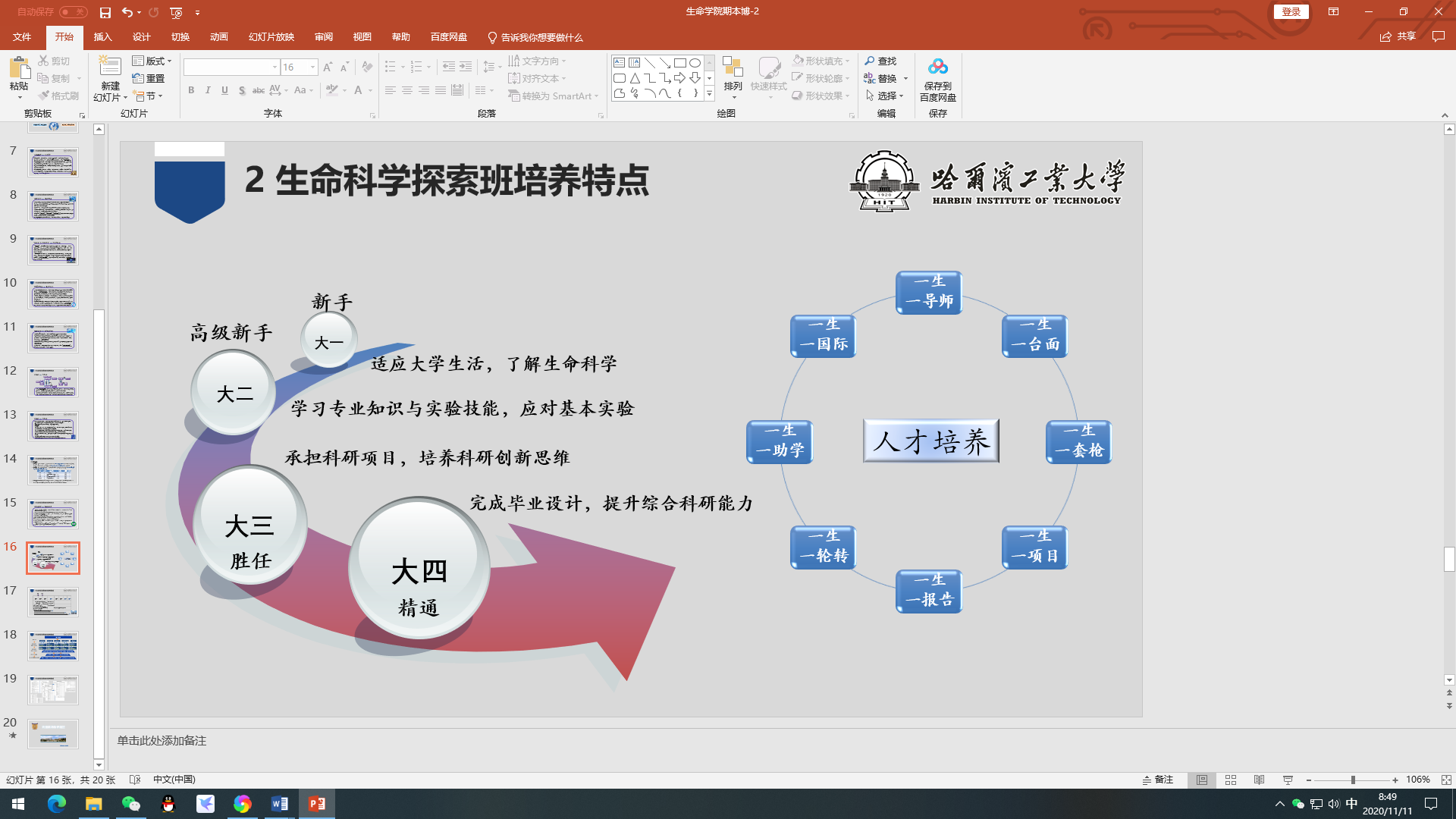 3、本博连读培养方案经过选拔进入生命科学探索班的学生，将按照单独制订的培养方案进行培养，采用单独编班，实行导师制、小班化、个性化、国际化培养模式，服务国家重大战略需求，培养生命科学领域拔尖创新人才。1）生命科学探索班学制8年，本科阶段第4年末达到生命科学探索班本科培养计划培养要求的学生，可以获得学士学位，并可直接免试攻读本学院博士研究生；2）博士学制4年，达到生命科学探索班博士培养计划培养要求的学生，获得博士学位；3）若在本科阶段放弃在本院攻读博士学位，回到自然班，如满足本科培养要求，可获学士学位；根据在自然班的排名情况确定是否获得推免资格；4）博士期间若放弃申请博士学位，如果满足硕士培养要求，可在第7年申请硕士毕业。4、阶段性考核及动态性进出机制  生命科学探索班培养计划将根据各专业分阶段培养目标和培养要求，开展阶段性考核，实行动态进出机制。留：探索班考核方式为思政考核、学业考核和阶段考核相结合的方式进行，考试（核）不及（合）格课程不多于2门次，且补考一次通过，同时教授会评价合格，可以留在探索班完成培养过程；出：在本科阶段考核不合格或自愿放弃本院攻读博士学位，分流到本科自然班；转出学生空出的名额，大四之前可从相近专业中选拔学习成绩优秀且有意愿加入的学生。在博士阶段考核不合格或自愿放弃攻读博士学位，分流到硕士自然班，在第7年申请硕士毕业。二、报名条件1.热爱祖国、志向远大、高考成绩优异、综合素质优秀，对生命科学专业有浓厚兴趣且有志于将来在生命科学领域从事前沿研究工作；2.主持或参与大创、年度项目或实验室轮转；3.平均学分绩达到80分以上（外校学习交流期间成绩不计算），无不及格科目；4.对于确有特殊学术专长和突出科研能力的申请者，可不受第3条的限制。具体要求为：（1）由学生本人提出申请，并提供能够说明本人特殊学术专长和突出科研能力的材料；（2）经过学院教授会审核确定。符合以上条件的本科生均可报名。三、选拔程序在规定时间内报名，并提交材料：报名材料包括①本博连读班报名表；②本科学习成绩单；③外语水平证书及获奖证书等。转化为一个PDF文件发送至邮箱hitlife28@163.com，邮件主题：生命科学探索班申报+姓名。2）学院考核学院组织专家对报名学生进行面试考核，学生准备PPT汇报，面试主要内容包括 ①思想政治素质、道德品质、人文素养等；②大学阶段学习情况及成绩；③利用所学知识发现、分析和解决问题的能力；④创新精神和创新能力；⑤外语听说能力；⑥本学科以外的学习、科研、社会实践（或实际工作）表现等方面的情况；⑦身心健康情况、举止、表达和礼仪等。3）录取办法①总成绩=面试成绩（百分制）*50%+学业成绩（百分制）*50%；②按考生总成绩由高向低顺序录取；③拟录取名单公示3天后无异议后，公布正式名单。本公告由哈尔滨工业大学生命科学与技术学院负责解释。生命与科学技术学院2022年6月7日